家庭でのドリルパークの使い方①ドリルパークをおす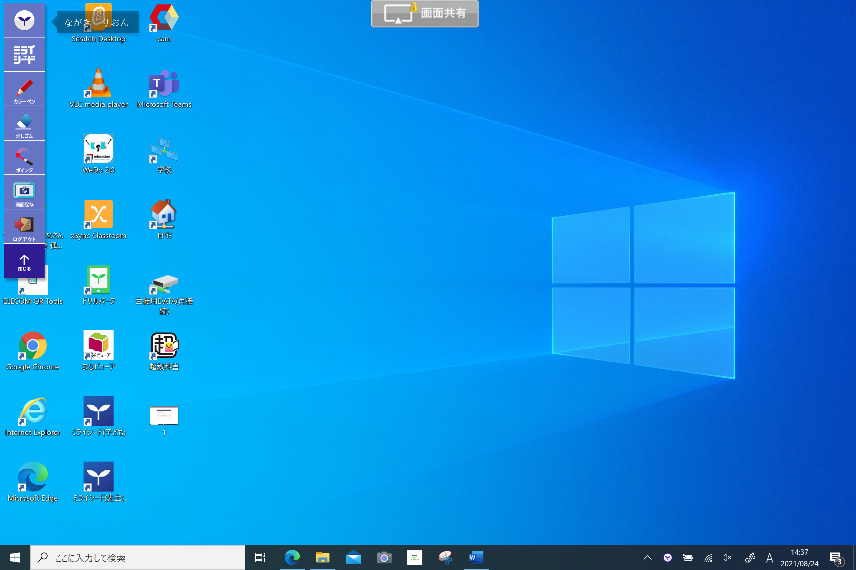 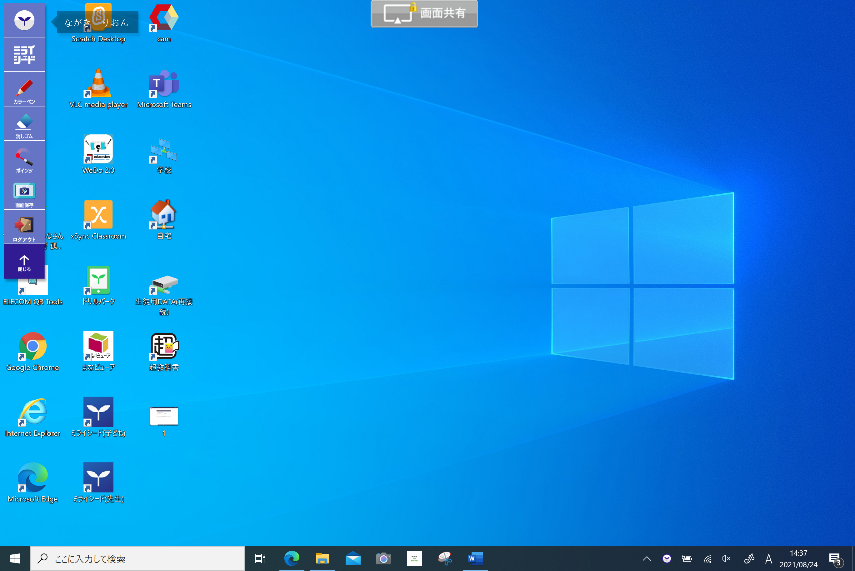 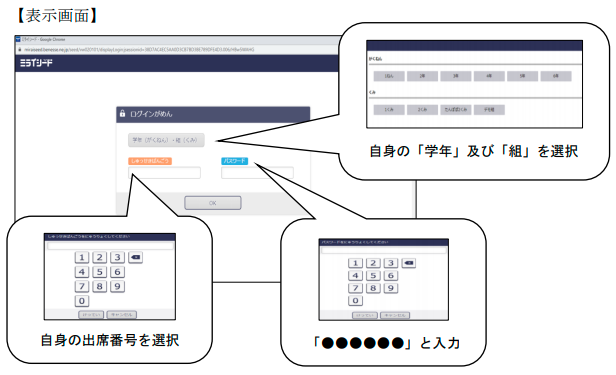 ③問題を選択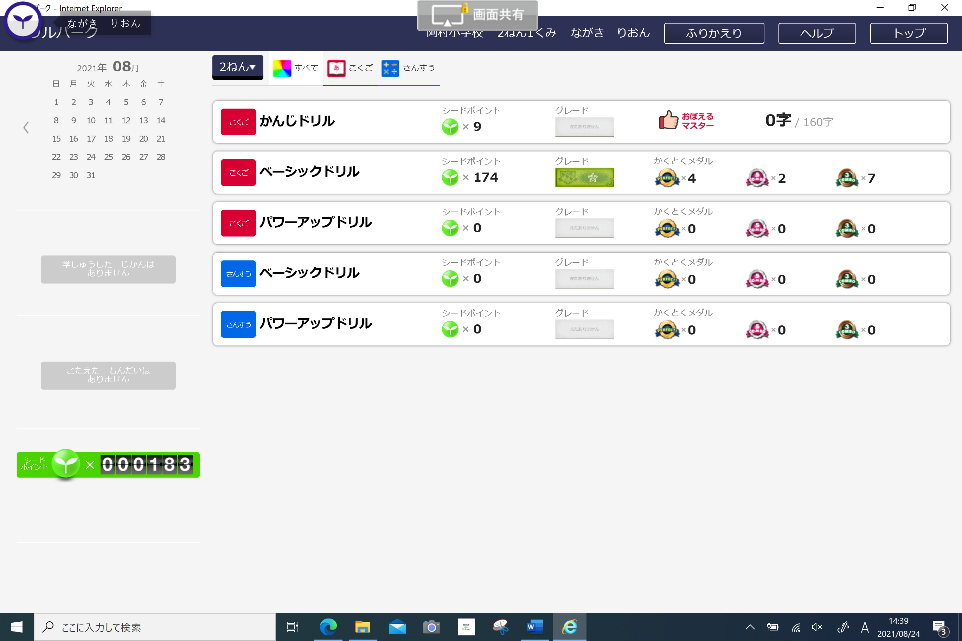 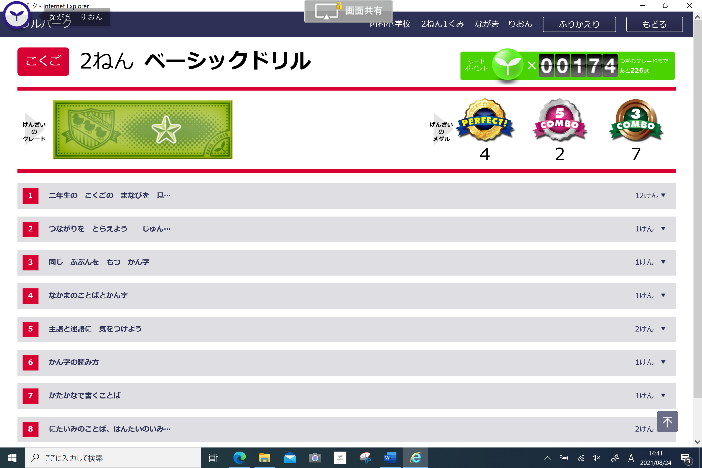 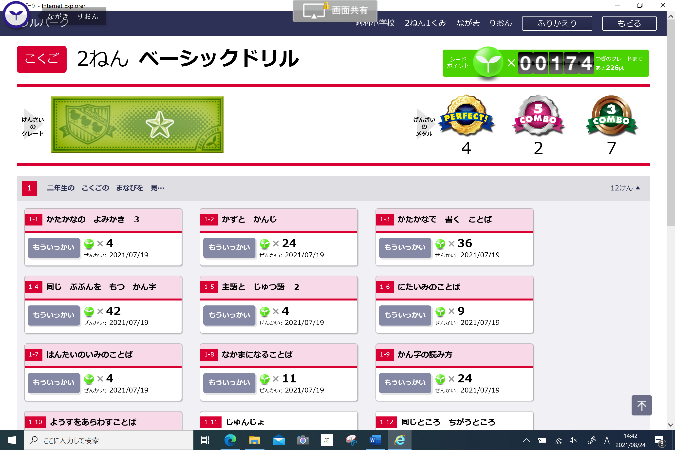 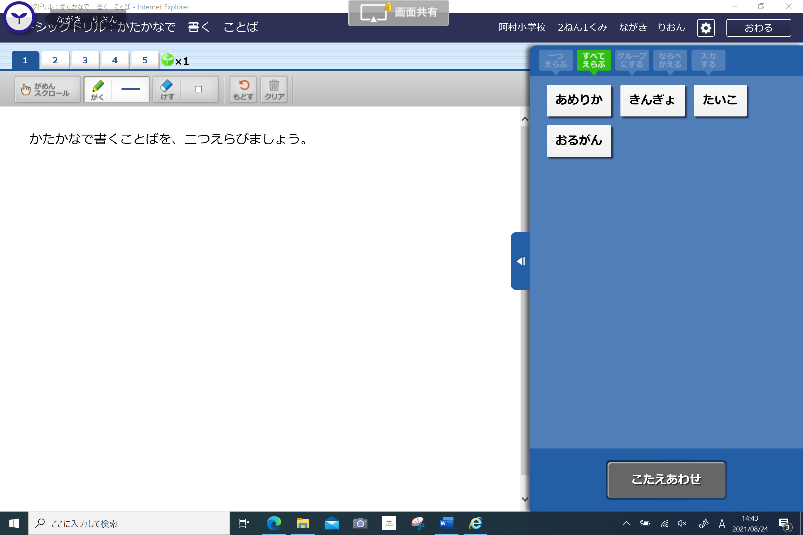 ④ログアウトする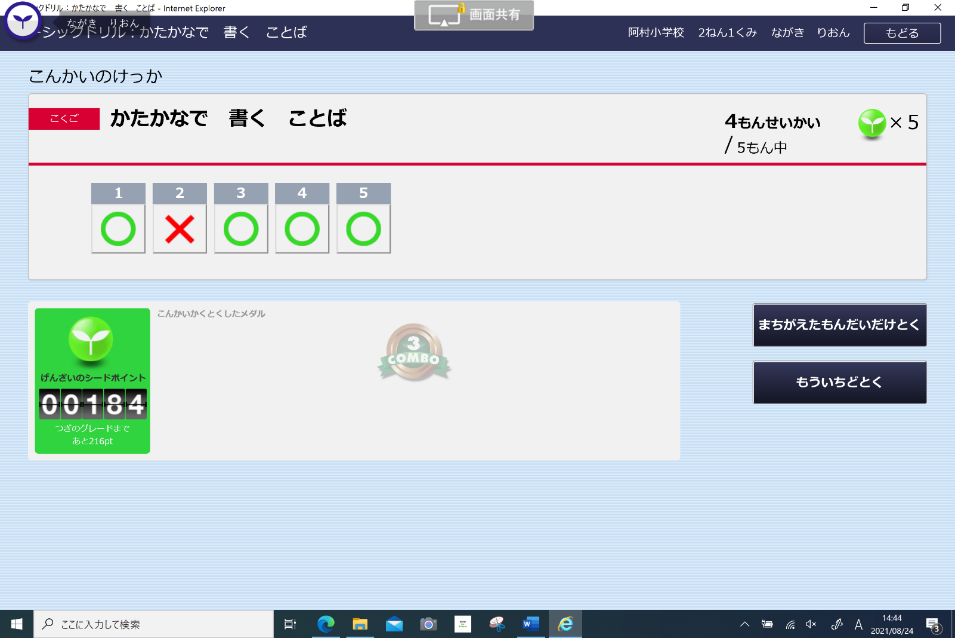 